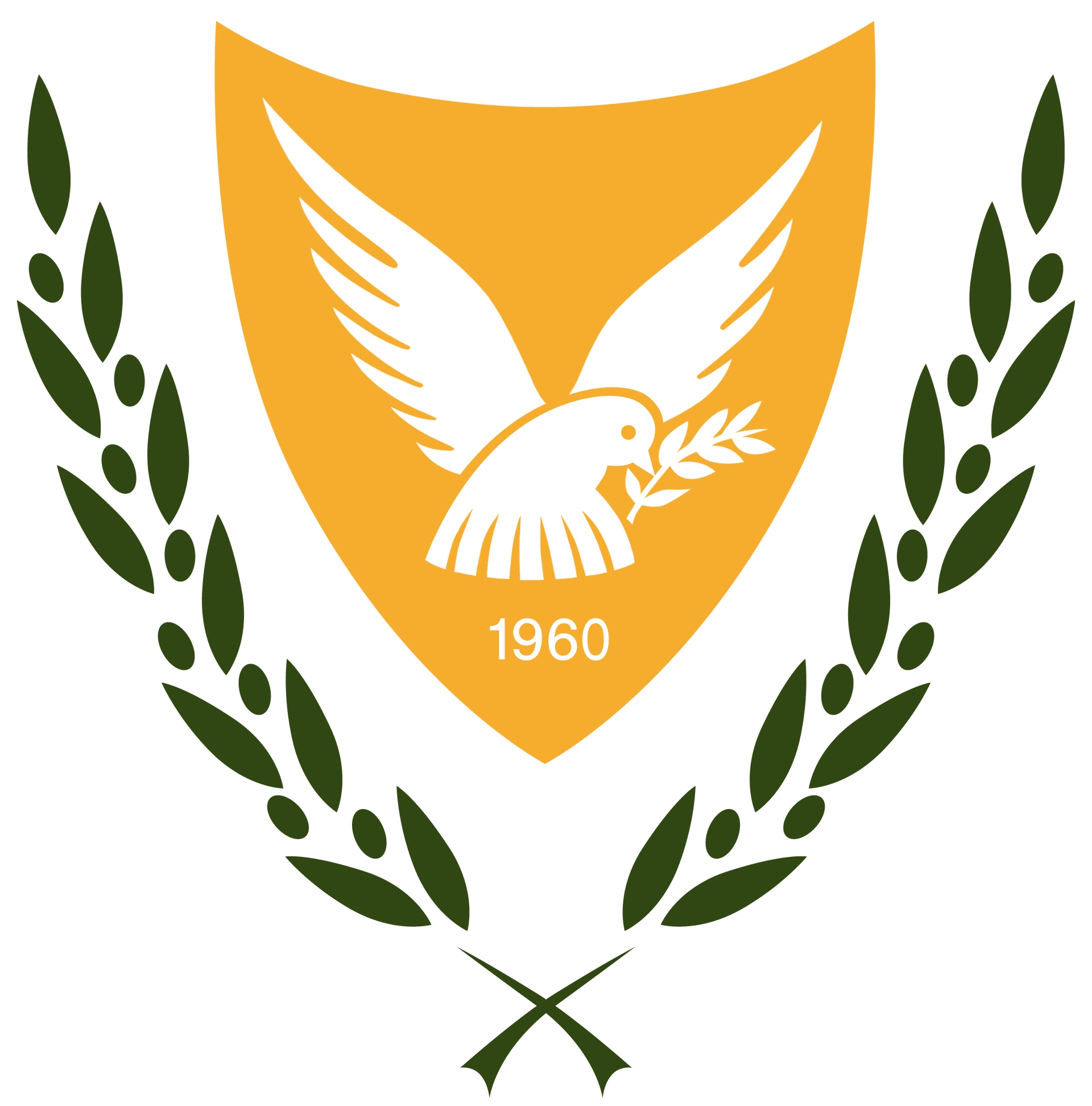 Permanent Mission of the Republic of CyprusGenevaIntervention by the Republic of CyprusTuesday, 2 November 2021, 14:30 – 18:00Mr. Christos MakriyiannisUNIVERSAL PERIODIC REVIEW39th SessionHungaryMadam President,Cyprus welcomes the participation of the Delegation from Hungary at today’s UPR, as well as the presentation of its Report.Cyprus commends Hungary for its commitment to the promotion of human rights, and commends achievements relating to the protection to minority groups. Cyprus makes the following recommendations:Further strengthen legislation to combat gender-based violence, by ratifying the Istanbul Convention;Take measures to increase school attendance of Roma children and eradicate their discrimination in schools;Streamline gender equality policies by providing education to youth in sexual and reproductive health rights and improving access to relevant services;Continue taking measures to further eliminate sexual harassmentThank you.  